	1. KUŽELKÁŘSKÁ LIGA DOROSTU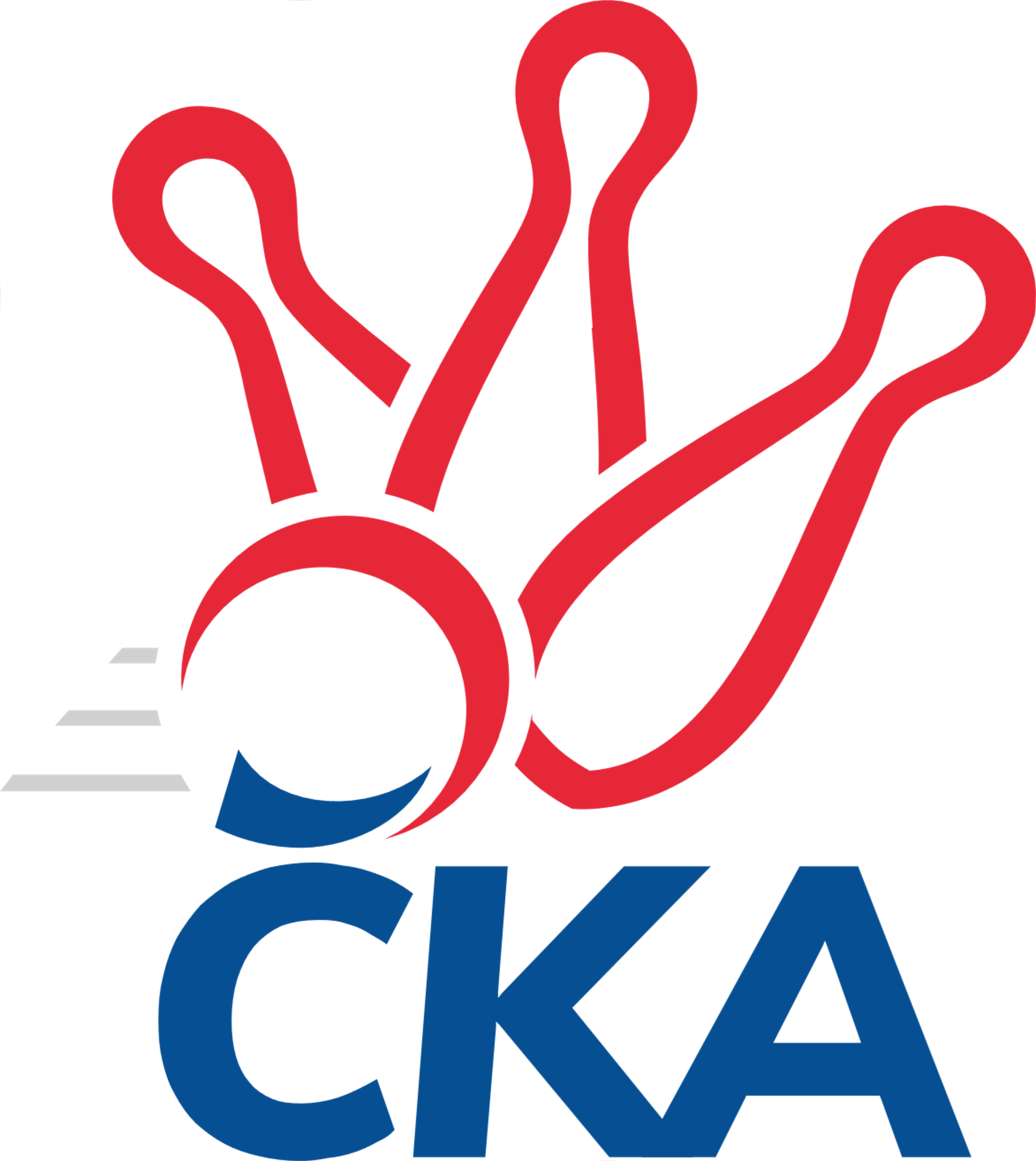 Č. 3Ročník 2019/2020	22.9.2019Nejlepšího výkonu v tomto kole: 1763 dosáhlo družstvo: TJ Lokomotiva Č. Velenice1.KLD C 2019/2020Výsledky 3. kolaSouhrnný přehled výsledků:KK Hilton Sezimovo Ústí 	- TJ Jiskra Nová Bystřice	2:0	1594:1547		22.9.TJ Lokomotiva Č. Velenice	- KK PSJ Jihlava	2:0	1763:1705		22.9.TJ Slovan Kamenice nad Lipou	- KK Lokomotiva Tábor	0:2	1671:1682		22.9.Tabulka družstev:	1.	KK Hilton Sezimovo Ústí	3	3	0	0	6 : 0 	 	 1607	6	2.	TJ Lokomotiva Č. Velenice	3	2	0	1	4 : 2 	 	 1679	4	3.	TJ Slovan Kamenice nad Lipou	2	1	0	1	2 : 2 	 	 1694	2	4.	TJ Jiskra Nová Bystřice	2	1	0	1	2 : 2 	 	 1584	2	5.	KK PSJ Jihlava	3	1	0	2	2 : 4 	 	 1643	2	6.	KK Lokomotiva Tábor	3	1	0	2	2 : 4 	 	 1607	2	7.	TJ Centropen Dačice	2	0	0	2	0 : 4 	 	 1566	0Podrobné výsledky kola:	 KK Hilton Sezimovo Ústí 	1594	2:0	1547	TJ Jiskra Nová Bystřice	Patrik Berka	129 	 123 	 127 	119	498 	  	 529 	 118	131 	 142	138	Tomáš Kopáček	Thea Petrů	128 	 144 	 132 	123	527 	  	 502 	 117	135 	 143	107	František Šotola	Jan Novák	129 	 132 	 128 	145	534 	  	 489 	 107	118 	 125	139	Karolína Filakovská	Filip Mikuláštík	133 	 142 	 126 	132	533 	  	 516 	 123	141 	 108	144	Petra Mertlovározhodčí: Zdeněk SamecNejlepší výkon utkání: 534 - Jan Novák	 TJ Lokomotiva Č. Velenice	1763	2:0	1705	KK PSJ Jihlava	Lukáš Holý	172 	 119 	 126 	155	572 	  	 589 	 142	151 	 148	148	Lukáš Novák	Anna Večeřová	135 	 125 	 139 	159	558 	  	 553 	 142	134 	 146	131	Martin Čopák	David Holý	139 	 165 	 127 	140	571 	  	 523 	 117	129 	 148	129	Matyáš Stránský	Jiří Novotný	151 	 152 	 169 	148	620 	  	 563 	 169	104 	 142	148	Tomáš Dejmekrozhodčí: Nejlepší výkon utkání: 620 - Jiří Novotný	 TJ Slovan Kamenice nad Lipou	1671	0:2	1682	KK Lokomotiva Tábor	Lukáš Dúška	125 	 147 	 140 	126	538 	  	 535 	 142	138 	 123	132	Jolana Jelínková	Jan Škrampal	150 	 135 	 157 	146	588 	  	 585 	 146	159 	 131	149	Šárka Aujezdská	Kamila Jirsová	147 	 124 	 139 	135	545 	  	 562 	 143	127 	 143	149	Martin Jinda	David Schober ml.	122 	 138 	 129 	129	518 	  	 0 	 	0 	 0		nikdo nenastoupilrozhodčí: Pavel ŠindelářNejlepší výkon utkání: 588 - Jan ŠkrampalPořadí jednotlivců:	jméno hráče	družstvo	celkem	plné	dorážka	chyby	poměr kuž.	Maximum	1.	Jiří Novotný 	TJ Lokomotiva Č. Velenice	584.25	380.0	204.3	4.5	2/2	(620)	2.	Jan Škrampal 	TJ Slovan Kamenice nad Lipou	574.50	375.5	199.0	7.5	2/2	(588)	3.	Lukáš Novák 	KK PSJ Jihlava	565.00	368.3	196.7	2.0	3/3	(589)	4.	Lukáš Dúška 	TJ Slovan Kamenice nad Lipou	565.00	386.5	178.5	5.0	2/2	(592)	5.	Martin Jinda 	KK Lokomotiva Tábor	560.50	363.0	197.5	6.0	2/3	(562)	6.	Klára Křížová 	TJ Centropen Dačice	553.50	365.0	188.5	5.5	2/2	(567)	7.	Jan Novák 	KK Hilton Sezimovo Ústí 	550.00	370.3	179.8	2.8	2/2	(570)	8.	Anna Večeřová 	TJ Lokomotiva Č. Velenice	546.50	371.8	174.8	8.5	2/2	(558)	9.	David Holý 	TJ Lokomotiva Č. Velenice	544.75	360.5	184.3	5.3	2/2	(571)	10.	David Schober  ml.	TJ Slovan Kamenice nad Lipou	541.00	352.0	189.0	4.0	2/2	(564)	11.	Martin Hlaváč 	KK Lokomotiva Tábor	537.50	355.5	182.0	7.5	2/3	(542)	12.	Tomáš Kopáček 	TJ Jiskra Nová Bystřice	535.50	358.0	177.5	5.0	2/2	(542)	13.	Filip Mikuláštík 	KK Hilton Sezimovo Ústí 	535.50	368.0	167.5	11.0	2/2	(538)	14.	Petra Mertlová 	TJ Jiskra Nová Bystřice	534.00	352.5	181.5	6.0	2/2	(552)	15.	Martin Čopák 	KK PSJ Jihlava	534.00	370.3	163.7	8.3	3/3	(553)	16.	Jaroslav Nedoma 	KK PSJ Jihlava	532.00	364.5	167.5	9.5	2/3	(533)	17.	Šárka Aujezdská 	KK Lokomotiva Tábor	526.00	350.0	176.0	8.0	3/3	(585)	18.	Jolana Jelínková 	KK Lokomotiva Tábor	524.00	359.0	165.0	10.0	2/3	(535)	19.	Lukáš Holý 	TJ Lokomotiva Č. Velenice	520.75	344.0	176.8	5.3	2/2	(572)	20.	Matyáš Stránský 	KK PSJ Jihlava	517.67	354.7	163.0	6.0	3/3	(528)	21.	Thea Petrů 	KK Hilton Sezimovo Ústí 	512.75	350.5	162.3	7.0	2/2	(527)	22.	Veronika Brtníková 	TJ Centropen Dačice	510.00	334.5	175.5	7.5	2/2	(513)	23.	Jan Neuvirt 	TJ Centropen Dačice	494.50	332.0	162.5	8.5	2/2	(527)	24.	František Šotola 	TJ Jiskra Nová Bystřice	491.00	350.5	140.5	11.0	2/2	(502)		Tomáš Dejmek 	KK PSJ Jihlava	563.00	381.0	182.0	7.0	1/3	(563)		Kamila Jirsová 	TJ Slovan Kamenice nad Lipou	545.00	339.0	206.0	4.0	1/2	(545)		Patrik Berka 	KK Hilton Sezimovo Ústí 	533.00	362.0	171.0	9.0	1/2	(568)		Jakub Stuchlík 	TJ Centropen Dačice	527.00	357.0	170.0	10.0	1/2	(527)		Michal Baudyš 	TJ Jiskra Nová Bystřice	527.00	369.0	158.0	8.0	1/2	(527)		Barbora Švédová 	TJ Slovan Kamenice nad Lipou	525.00	376.0	149.0	9.0	1/2	(525)		Karolína Filakovská 	TJ Jiskra Nová Bystřice	489.00	352.0	137.0	17.0	1/2	(489)		Marie Myslivcová 	KK Lokomotiva Tábor	476.00	325.0	151.0	9.0	1/3	(476)		Tereza Křížová 	TJ Centropen Dačice	463.00	336.0	127.0	7.0	1/2	(463)Sportovně technické informace:Starty náhradníků:registrační číslo	jméno a příjmení 	datum startu 	družstvo	číslo startu
Hráči dopsaní na soupisku:registrační číslo	jméno a příjmení 	datum startu 	družstvo	22917	Jan Škrampal	22.09.2019	TJ Slovan Kamenice nad Lipou	Program dalšího kola:4. kolo6.10.2019	ne	10:00	TJ Jiskra Nová Bystřice - TJ Lokomotiva Č. Velenice	6.10.2019	ne	10:00	KK PSJ Jihlava - TJ Slovan Kamenice nad Lipou	6.10.2019	ne	10:00	TJ Centropen Dačice - KK Hilton Sezimovo Ústí 	Nejlepší šestka kola - absolutněNejlepší šestka kola - absolutněNejlepší šestka kola - absolutněNejlepší šestka kola - absolutněNejlepší šestka kola - dle průměru kuželenNejlepší šestka kola - dle průměru kuželenNejlepší šestka kola - dle průměru kuželenNejlepší šestka kola - dle průměru kuželenNejlepší šestka kola - dle průměru kuželenPočetJménoNázev týmuVýkonPočetJménoNázev týmuPrůměr (%)Výkon3xJiří NovotnýČ. Velenice6203xJiří NovotnýČ. Velenice111.976202xLukáš NovákJihlava5891xJan ŠkrampalKamenice n. L.106.685881xJan ŠkrampalKamenice n. L.5882xLukáš NovákJihlava106.375891xŠárka AujezdskáTábor5851xŠárka AujezdskáTábor106.135851xLukáš HolýČ. Velenice5721xLukáš HolýČ. Velenice103.35722xDavid HolýČ. Velenice5711xDavid HolýČ. Velenice103.12571